Lgd. Kværnstang 115 + 40 = 155    tilpas til slut når kværnen er drejet.Klods Bund: 170 x 65 x 65Klods top:        90 x 55 x 55 I toppen i limes et stk. Træ i kontrafarve mens klodsen er firkantet.Knop i top af Overdelen laves mørk / lys efter Peber/ Salt.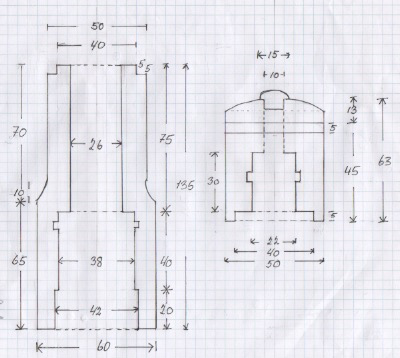 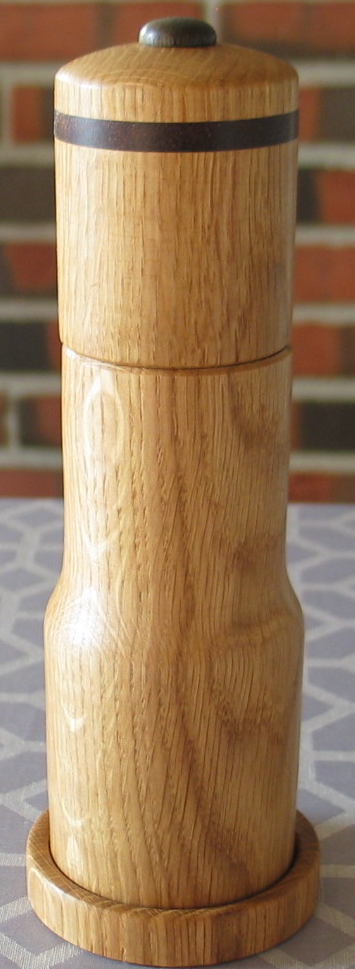 